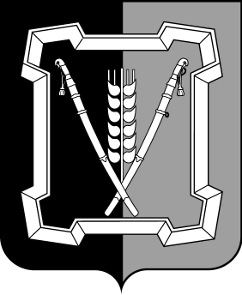 АДМИНИСТРАЦИЯ  КУРСКОГО  МУНИЦИПАЛЬНОГО  РАЙОНАСТАВРОПОЛЬСКОГО КРАЯП О С Т А Н О В Л Е Н И Е26 апреля 2018 г.                        ст-ца Курская	№ 263О внесении изменений в муниципальную программу Курского муниципального района Ставропольского края «Развитие малого и среднего бизнеса, потребительского рынка, снижение административных барьеров», утвержденную постановлением администрации Курского муниципального района Ставропольского края от 29 июня 2017 г. № 460В соответствии с решением совета Курского муниципального района Ставропольского края от 29 марта 2018 г. № 41 «О внесении изменений в решение совета Курского муниципального района Ставропольского края» от 07 декабря 2017 г. № 16 «О бюджете Курского муниципального района Ставропольского края на 2018 год и плановый период 2019 и 2020 годов» в связи с корректировкой объемов бюджетного финансирования,администрация Курского муниципального района Ставропольского краяПОСТАНОВЛЯЕТ:1. Утвердить прилагаемые изменения, которые вносятся в муниципальную программу Курского муниципального района Ставропольского края  «Развитие малого и среднего бизнеса, потребительского рынка, снижение административных барьеров», утвержденную постановлением администрации Курского муниципального района Ставропольского края от 29 июня 2017 г. № 460. 	2. Настоящее постановление вступает в силу со дня его подписания и распространяется на правоотношения, возникшие с 29 марта 2018 г.Визируют:ИЗМЕНЕНИЯ, которые вносятся в муниципальную программу Курского муниципального района Ставропольского края «Развитие малого и среднего бизнеса, потребительского рынка, снижение административных барьеров»1. В паспорте муниципальной программы Курского муниципального района Ставропольского края «Развитие малого и среднего бизнеса, потребительского рынка, снижение административных барьеров» (далее - Программа) в позиции «Объемы и источники финансового обеспечения Программы»:1.1. В абзаце первом цифры «27372,06»  заменить цифрами «27604,06».1.2. В абзаце втором цифры «9124,02» заменить цифрами  «9356,02». 2. В приложении № 2 «Подпрограмма «Снижение административных барьеров, оптимизация и повышение качества предоставления государственных и муниципальных услуг» муниципальной программы Курского муниципального района Ставропольского края «Развитие малого и среднего бизнеса, потребительского рынка, снижение административных барьеров» к Программе в позиции «Объемы и источники финансового обеспечения Подпрограммы»:2.1. В абзаце первом цифры «27072,06» заменить цифрами «27304,06».2.2. В абзаце втором цифры «9024,02» заменить цифрами «9256,02».3. В приложение № 6 «Ресурсное обеспечение реализации муниципальной программы Курского муниципального района Ставропольского края «Развитие малого и среднего бизнеса, потребительского рынка, снижение административных барьеров» за счет средств бюджета Курского муниципального района Ставропольского края» к Программе:           3.1. В графе 8 пункта 1 цифры «9124,02» заменить цифрами «9356,02»3.2. В графе 8 пункта 3 цифры «9024,02» заменить цифрами «9256,02»3.3. В графе 8 подпункта 3.1 цифры «9024,02» заменить цифрами «9256,02».Управляющий делами администрацииКурского муниципального районаСтавропольского края                                                                    О.В. Богаевская                                                          Заместитель главы администрации - на-чальник отдела муниципального хозяй-ства администрации Курского муници-пального района Ставропольского края                                  П.В.Бабичев                     С.И.КалашниковЗаместитель главы администрацииО.Н.СидоренкоУправляющий делами администрации О.В.БогаевскаяНачальник Финансового управленияЕ.В.МишинаНачальник отдела по организационным и общим вопросам  Начальник отдела экономического и социального развития                                                     Начальник отдела правового и кадрового обеспечения        Л.А. КущикВ.В. ШпитькоВ.Н.КобинГлавный специалист - юрисконсульт отдела правового и кадрового обеспечения                      М.М. ЕреськоПроект постановления подготовлен главным специалистом отдела экономического и социального развитияГ.В.ВощановойУТВЕРЖДЕНЫпостановлением  администрацииКурского муниципального районаСтавропольского краяот  26 апреля 2018 г.  №  263     